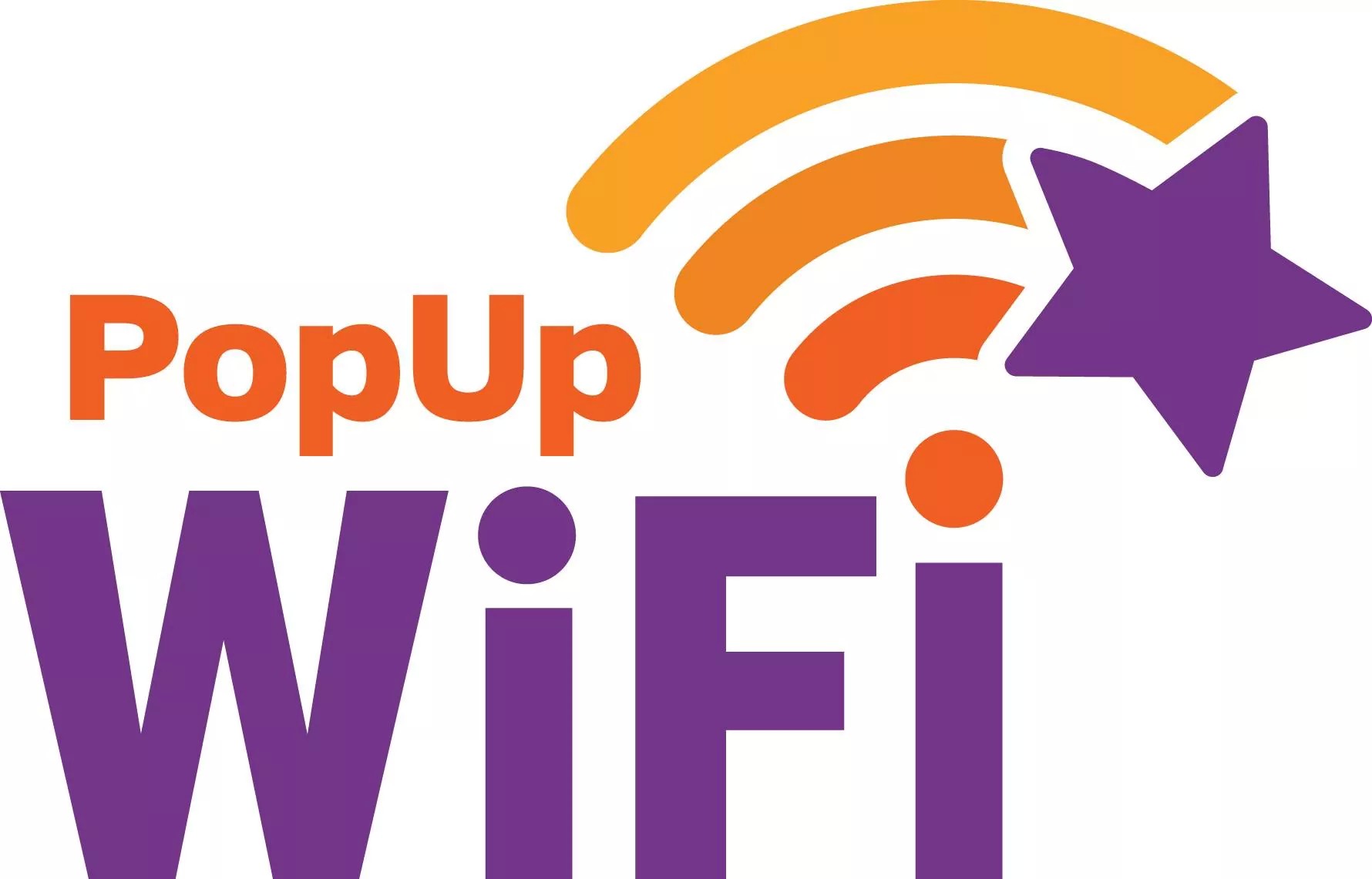 2018 Specifications PopUp WiFi Express HD Compact powerful high availability WiFi unit with external ethernet port and battery compatibility. Suitable for high volume , high density situations and more remote areas.Quick FactsRuns using multiple 4G providers at once for increased performance and 99.9% uptime.CAPTIVATE marketing integration compatible.Crowd counting and presence-analytics reporting available (ask for a quote)..GPS Tracking available.Dimensions55 x 35 x 23 cm9 kg RouterMulti-provider capable (2 x Telstra 1 x Optus 1 x Vodafone)400 Mbps throughput8 Load-balancing algorithmsStatic IP capableCloud-managedHigh Gain antennas for superior 4G performance16 VLANsAccess Point200 concurrent usersCAPTIVATE compatible3x3 MIMO antenna5Ghz and 2.4Ghz (5Ghz recommended)Complies with all major WiFi security standardsWeb content filteringPowerPowered by standard Australian power plugBattery power available via external 4 pin XLR connector.Low power consumption (approx. 20 watts)Compatible with generatorsBuildTough Pelican hard case constructionApproved to take as carry-on or checked baggage.Combination Locked – able to be opened by airport security (TSA approved)Splash resistant.4-pin XLR power inlet (for battery power)Green power indicator lightExternal Ethernet – CAT6A For connecting a network switch, direct client access or external WAN.